تقرير فحص جماعي لرسالة علمية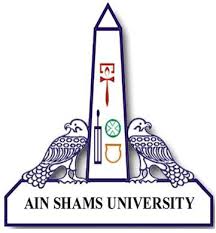 اسم الطالب Name :عنوان الرسالة باللغة العربية Title in Arabic:عنوان الرسالة باللغة الانجليزيةTitle in English:التخصص:القسم: الدرجة: المشرف الرئيسي:تاريخ الامتحان Date of exam :لجنة الامتحان Exam committee 1-2-3-4-التقييمالتفكير العلمي المستقل ( فهم المشكلة. أسلوب المعالجة)Independent scientific thinking (problem understanding, solution approach)غير مقبول  not acceptable   		جيد Good   	   	جيد جدا  very good  	         ممتاز distinct  اجمالي الكفاءة العلمية (القدرة على النقد, القدرة على التحليل, القدرة على ربط الاسباب و النتائج)Overall scientific capacity (critical thinking, analytical abilities, linking causes ans effects)غير مقبول  not acceptable   		جيد Good   	   	جيد جدا  very good  	         ممتاز distinct   القيمة التطبيقية للعمل (القابلية للتنفيذ, امكانية التحويل الى منتج صناعي)Practical value of the work (industrial value of the problem, amenability to an industrial product)غير مقبول  not acceptable   		جيد Good   	   	جيد جدا  very good  	         ممتاز distinct   القيمة النظرية (النموذج الرياضي, الطرح النظري)Theoretical value (mathematical model, thesis)غير مقبول  not acceptable   		جيد Good   	       جيد جدا  very good  	         ممتاز distinct   العرض (مستوى فهم الطالب لموضوع البحث)Presentation (understanding of the thesis topic)غير مقبول  not acceptable   		جيد Good   	   	جيد جدا  very good  	         ممتاز distinct   المناقشة (الرد على الأسئلة, فهم أبعاد البحث و تطبيقاته, فهم الاطار العام لموضوع البحث )Discussion (answers questions, understands the application, general understanding of the topic)غير مقبول  not acceptable   		جيد Good   	 	جيد جدا  very good  	         ممتاز distinct  النزاهة العلمية (أمانة التحليل, المراجع, توضيح دور العمل في السياق العام, توضيح دور الباحثين المشاركين ان وجد)Scientific Integrity (proper citation, explain the value in the general scientific scheme, explain the role of other researchers if present)غير مقبول  not acceptable   		جيد Good   		جيد جدا  very good  	         ممتاز distinct  هل ترشح اللجنة الرسالة لجائزة أفضل رسالة في القسم؟Would the committee candidate the thesis to the departmental best thesis award?نعم Yes   		لا No 		التعليق على الامتحان و الرسالة (القيمة العلمية, اخراج الرسالة, لغة الرسالة, العرض, المناظرة, ملحوظات عامة)General commentary on the thesis and exam (overall scientific value, thesis outlook, language, presentation, defense, general remarks)التوصية Recommendations هل توصي اللجنة بتعديلات تستوجب اعادة المناظرة؟Major modifications with re-examination requiredنعم Yes 				لاNo  هل توصي اللجنة بتعديلات و تفوض المشرف بمراجعتها ؟Minor modifications with review delegated to the main advisorنعمYes   				لاNo  التعديلات المطلوبة Required modifications : 1-___________________________2-___________________________3-___________________________هل توصي اللجنة بمنح الطالب درجة  ؟Recommendation for awarding the degreeنعم Yes 				لاNo  التوقيعات Signatures :1-2- 3-4-التاريخDate :      ___\__\  __20يرفع القرار بمذكرة الى مجلس قسم رئيس مجلس القسم						التاريخ:      ___\__\  __